										Краткие итоги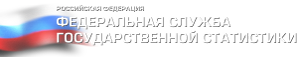 16 февраля 2022 года О жилищном строительстве в Грайворонском городском округе в 2021 году	За январь-декабрь 2021 года в Грайворонском городском округе построено и сдано в эксплуатацию 85 одноквартирных жилых дома общей площадью 11612м2, что составило 94,4 % к уровню 2020 года.В сельской местности введено 7403 м2 жилья, это 63,7 % общего ввода по району. По сравнению с 2020 годом в сельской местности построено на 262 м2  жилья меньше (96,6% к уровню прошлого года). В городской местности введено жилья 4209 м2, меньше на 426 м2 (90,8% к вводу 2020 года).Все дома построены населением за счет собственных и заёмных средств.Ввод жилья населением по территориям округа характеризуется следующими данными:Население строит преимущественно одноэтажные дома, в 2021 году из построено 77 (90,6%). Двухэтажных домов построено 8 (9,4%). Основной материал стен – газосиликатный блок, все дома построены из него. 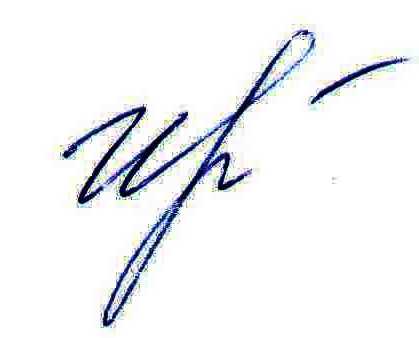 Руководитель подразделенияБелгородстата в г. Грайворон        		               	                     С.В.ИльинаВведено м2 общей площади Введено м2 общей площади Введено м2 общей площади за январь -декабрь 2021годаза январь -декабрь 2020годав % ксоответствующему  периоду прошлогогодаВсего по району116121200496,7   в  том числе по территориям Безыменская сельская территория6342150,0Головчинская сельская территория32693105105,3Гора-Подольская сельская территория90098891,1Горьковская сельская территория18685218,8Доброивановская сельская территория1111131784,4Дорогощанская сельская территория20825581,6Дунайская сельская территория85--Ивано-Лисичанская сельская территория30362648,4Козинская сельская территория19759133,3Мокроорловская сельская территория323161200,6Новостроевская сельская территория429271158,3Смородинская сельская территория329224146,9г. Грайворон4209433997,0